Муниципальное общеобразовательное учреждение «Монастырская ООШ»»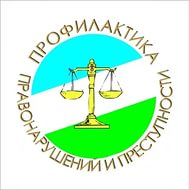 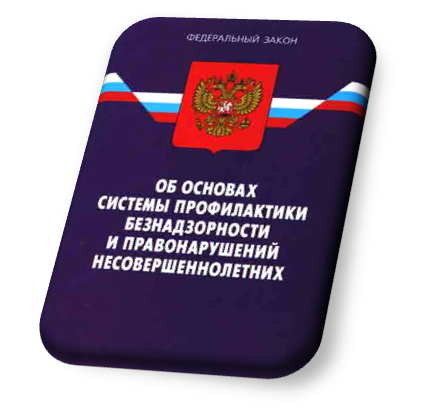 План работыСовета по профилактике правонарушений несовершеннолетних в МОУ «Монастырская ООШ» на 2020-2021 учебный год.Цель работы Совета профилактики:предупреждение  противоправного поведения  учащихся школы, а также создание условий для получения  ими полноценного качественного образования,организация регулярной работы по выполнению Федерального Закона “Об основах системы профилактики безнадзорности и правонарушений несовершеннолетних”, других нормативно-правовых актов в части предупреждения негативных проявлений в детской и подростковой среде.Задачи:- организация взаимодействия социально-педагогических и прочих структур в решении проблем несовершеннолетних;- создание условий для успешной социальной адаптации несовершеннолетних, раскрытие их творческого потенциала и жизненного самоопределения;-организация социального патронажа детей и подростков и (или) их семей, рассматриваемых на заседании Совета;- обеспечение целенаправленного педагогического, психологического, правового влияния на поведение и деятельность детей и подростков образовательного учреждения.Календарный план  Совета профилактики на 2020-2021  учебный год.№Содержание работыСроки исполненияОтветственные1.Организация работы Совета профилактики, ведение документации, координация деятельности и взаимодействия членов Совета профилактикипостоянноПредседатель Совета профилактики2.Формирование банка данных, анализ и корректировка (сверка) списка учащихся и семей «группы риска», детей из семей,  из неблагополучных семей, детей состоящих на учете в ВШК и различных видах учета в органах системы профилактики. постоянноЗам директора по ВРКлассные руководителиСистемы органов профилактики4.Индивидуальная работа с детьми и семьями «группы риска»в течение года по индивидуальным планамКлассные руководители5.Посещение семей, состоящих на различных видах профилактического учета2 раза в годКлассные руководителиЧлены Совета профилактики 7.Учет и организация занятости и посещаемости детей и подростков «группы риска»в течение годаКлассные руководители8.Совместные рейды  с целью выявления детей, склонных к правонарушениям, детей и семей оказавшихся в социально-опасном положении , по выявлению безнадзорности несовершеннолетних и невыполнению своих обязанностей законными представителямив течение года(по необходимости совместно с сотрудниками правоохранительных органов, инспектором ПДН)Классные руководителиЧлены Совета профилактикиСотрудники правоохранительных органов, инспектор ПДН, 9.Заседания Совета профилактики 1раз в месяцПредседатель Совета профилактики10.Проверка занятости детей и подростков группы риска в кружках и секциях1 раз в кварталКлассные руководители11.Контроль за успеваемостью и посещаемостью учебных занятий, поведением обучающихся в школеПостоянноЗам директора по ВРКлассные руководители12.Коррекция поведения трудных обучающихсяпо мере необходимостиКлассные руководителиЧлены Совета профилактики13.Активная пропаганда ЗОЖ – организация и проведение тематических мероприятийпо плану воспитательной и профилактической работы школыКлассные руководители14.Вызов обучающихся, воспитанников и их родителей на заседания Совета профилактикипо мере необходимостиЗам. директора по ВРКлассные руководители15.Участие в работе районной выездной КДН и ЗП, ПДН по плану КДН и ЗП, ПДНКлассные руководители,Члены Совета профилактики,инспектор ПДН16.Координация работы с инспектором ПДН,  постановка и снятие с различных видов учета обучающихся и семейпо мере необходимостиЗам. директора по ВР, инспектор ПДН,№ДатаСодержание работыОтветственныйСентябрьСентябрьСентябрьСентябрь126.09.20Заседание Совета профилактики № 1Ознакомление с положениемСовета профилактики.Выбор и утверждение комиссии Совета профилактики на новый учебный год.Обсуждение и утверждение плана работы Совета профилактики на новый 2020-2021 учебный год.Анализ работы Совета профилактики за 2019- 2020 учебный год, анализ летней занятости учащихсяФормирование и корректировка банка данных на учащихся «группы риска», детей из семей, находящихся в социально-опасном положении,  из неблагополучных семей, детей состоящих на учете в ВШК и органах системы профилактики. Собеседование с классными руководителями,корректировка социальных данных учащихся классов. Создание картотеки.Корректировка социального паспорта каждого класса и школы.Анализ успеваемости за месяц.Профилактическая работа с неблагополучными семьями, обучающимися и воспитанниками по докладным классных руководителей.Приглашение родителей, учащихся пропускающих уроки без уважительной причины.Председатель Совета профилактики, зам. директора по ВР,Члены Совета профилактики2Привлечение учащихся в кружки, секции школы.Классные руководители3Беседа с учащимися: «Мой безопасный интернет».Классные руководители4Акции «Волна здоровья ».учитель физкультуры5Проведение общешкольных и классных родительских собраний. Родительский лекторий «Хорошие родители. Какие они?».ОктябрьОктябрьОктябрьОктябрь124.10.20Заседание Совета профилактики № 2Информация по организации занятости обучающихся в кружках, и секциях школы.Сведения о занятости учащихся «группы риска», детей состоящих на учете в ВШК и органах системы профилактики во внеурочное время.Планирование работы с учащимися на осенних каникулах.Занятость учащихся «группы риска», детей из семей, находящихся в социально-опасном положении,  из неблагополучных семей, детей состоящих на учете в ВШК и органах системы профилактики во время осенних каникул.Приглашение родителей, учащихся пропускающих уроки без уважительной причины.Предварительные итоги успеваемости и посещаемости за 1 четверть.Председатель Совета профилактики, зам. директора по ВР,Члены Совета профилактики2Индивидуальные беседы с учащимися, состоящими на внутришкольном учете и в органах системы профилактики.Классные руководители3Рейды в семьи: обследования жилищно- бытовых условий семей учащихся с целью выявления семей, находящихся в социально-опасном положении, группы риска. Зам. директора по ВР, классные руководители4Операция « Спайсы, алкоголь, наркотики » (1-9 классы) по отдельному плану.Классные руководители5Заполнение листа здоровья в классных журналах, индивидуальные беседы мед.работника школы с классными руководителями.Классные руководители6Организация индивидуальной помощи неуспевающим (1 четверть), а также школьникам, которые совершили правонарушения.Классные руководители7Месячник профилактики правонарушений несовершеннолетних с привлечением  сотрудников различных органов системы профилактикиЗам директора по ВР, классные руководителиНоябрьНоябрьНоябрьНоябрь122.11.20Заседание Совета профилактики № 3Анализ успеваемости за 1 четверть 2020-2021  учебного года.Информация о проведении обследования жилищно-бытовых условий семей, находящихся в социально-опасном положении, «группы риска».«Безопасная зима» - планирование проф.работы по безопасностиСобеседование с родителями и учащимися, неуспевающими по итогам 1 четверти (если требуется)Председатель Совета профилактики, зам. директора по ВР,Члены Совета профилактики2Проведению добровольного анонимного информированного тестирования употребления наркосодержащих веществ (8-9 классы). 3Организация встречи учащихся и родителей с представителями КДН и ЗП, ГИБДД, участкового, сотрудника полиции, помощником судьи, инспектором по делам несовершеннолетних и т.д. « День правовой помощи».Специалисты О.О, заместитель директора по ВР, 4Акция, посвященная дню отказа от курения.классные руководители, уч.физкультурыДекабрьДекабрьДекабрьДекабрь120.12.20Заседание Совета профилактики № 4Анализ работы школы по профилактике правонарушений и преступлений за 1 полугодие.Планирование работы с учащимися на зимних каникулахПриглашение родителей, учащихся пропускавших уроки без уважительной причины, родителей, у которых отсутствует контроль за ребенком.Предварительные итоги успеваемости и посещаемости за 2 четверть, итоги посещения учащимися учебных занятий (пропуски)Совместное заседание Совета по профилактике, классных руководителей и учителей - предметников по проблеме предотвращения грубых нарушений дисциплины в школе.Занятость учащихся «группы риска», детей из семей, находящихся в социально-опасном положении,  из неблагополучных семей, детей состоящих на учете в ВШК и органах системы профилактики во время зимних каникул.Председатель Совета профилактики, зам. директора по ВР,Члены Совета профилактики2Индивидуальные семейные консультации с родителями  учащихся «группы риска», детей из семей, находящихся в социально-опасном положении,  из неблагополучных семей, детей состоящих на учете в ВШК и органах системы профилактики находящихся в социально-опасном положении).классные руководители, зам. директора по ВР, 3Беседа «Петарды, омраченный праздник»инспектор ПДН4Беседа «Чем опасны зимние дороги»инспектор ГИБДД5Проведение общешкольных и классных родительских собраний.Родительский лекторий: «Наши дети-единомышленники», «Проблемы семейного воспитания».Зам директора по ВР, классные руководители, 6Организация индивидуальной помощи неуспевающим (2 четверть), а также школьникам, которые совершили правонарушения.классные руководители, учителя- предметники,ЯнварьЯнварьЯнварьЯнварь124.01.21Заседание Совета профилактики № 5Собеседование с учащимися, неуспевающими по итогам 1 полугодия.Профилактическая работа с детьми и семьями «группы риска» (отчеты классных руководителей)Анализ состояния посещаемости  и правонарушении за 1 полугодие 2020-2021 учебного года.Анализ успеваемости за 1 полугодие.Приглашение родителей, учащихся пропускавших уроки без уважительной причины, родителей, у которых отсутствует контроль за ребенком, неуспевающих учащихся по итогам 1 полугодия. Председатель Совета профилактики, зам. директора по ВР,Члены Совета профилактики2Проведение плановых рейдов в семьи учащихся «группы риска» по выявлению безнадзорности несовершеннолетних и невыполнению своих обязанностей законными представителями, соблюдения противопожарной безопасности. классные руководители,ФевральФевральФевральФевраль128.02.21Заседание Совета профилактики № 6Занятость учащихся «группы риска» во внеурочной работе.Профилактика нарушений дисциплины, драк, выражений нецензурной браньюПланирование работы с учащимися на весенних каникулах.Приглашение родителей, совместно с учащимися, пропускавших уроки без уважительной причины, родителей, у которых отсутствует контроль за ребенком.Председатель Совета профилактики, Члены Совета профилактики2 Беседа «Уголовная ответственность за террористическую деятельность»инспектор ПДН3Беседа «Интернет как средство распространения материалов экстремистской направленности». Учитель информатики.4Анкетирование учащихся 9 классов о перспективах продолжения образования после окончания школы.Классные руководители5Работа с учащимися и их родителями, входящими в «группу риска»  при организации ГИАКлассные руководители,Учителя- предметникиМартМартМартМарт121.03.21Заседание Совета профилактики № 7Занятость учащихся «группы риска», детей из семей, находящихся в социально-опасном положении,  из неблагополучных семей, детей состоящих на учете в ВШК и органах системы профилактики во время весенних каникул.Информация о проведении недели безопасного РунетаИтоги успеваемости и посещаемости учащимися за 3 четверть.Приглашение родителей учащихся, нарушителей дисциплины и порядка. Анализ состояния посещаемости  и успеваемости  за 3 четверть 2020-2021 учебного года.Председатель Совета профилактикиЗам директора по ВР, Члены Совета профилактики,2Общешкольное и классные родительские собрания. Зам директора по ВРКлассные руководители3Проведение месячника в школе «Дни права» по отдельному плану.Учитель историиКлассные руководителиАпрельАпрельАпрель26.04.20Заседание Совета профилактики № 8Участие в ярмарке рабочих и учебных мест. Организация трудоустройства подростков.Контроль подготовки детей группы риска к переводным экзаменам и итоговой аттестации выпускников (контроль их текущей успеваемости, посещения ими консультаций, исправления неудовлетворительных отметок и т.д.).Предварительная информация о занятости учащихся «группы риска» в летний период.Приглашение родителей слабоуспевающих учащихся, часто пропускающих уроки, нарушителей дисциплины и порядка в ОУ и в общественных местахПредседатель Совета профилактики, Члены Совета профилактики,Зам директора по ВР2Беседа «Закон на защите детства».инспектор ПДН3Акция « Будь здоров!» приуроченная к проведению Всемирного дня здоровья».учитель физкультуры, классные руководителиМайМайМай124.05.21Заседание Совета профилактики № 9Проведение итогов работы Совета профилактики (анализ). Отчеты классных руководителей по работе с учащимися и семьями «группы риска», детей из семей, находящихся в социально-опасном положении,  из неблагополучных семей, детей состоящих на учете в ВШК и различных видах учета в органах системы профилактики.Составление плана- проекта работы Совета по профилактике на 2020-2021 учебный  год.Организация трудоустройства подростков.Обсуждение организованного окончания учебного года детьми из «группы риска», организации летнего отдыха учащихся.Организация отдыха и оздоровления учащихся «группы риска» в летний периодОрганизация отдыха и оздоровления учащихся школы в летний период. Занятость учащихся «группы риска», детей из семей, находящихся в социально-опасном положении,  из неблагополучных семей, детей состоящих на учете в ВШК и органах системы профилактики во время летних каникул.Итоги мониторинга внеурочной занятости детей за год.Итоги успеваемости  учащихся за 2020-2021 учебный год.Анализ состояния посещаемости  и правонарушений за второе полугодие 2020-2021 учебного года.Председатель Совета профилактикиКлассные руководителиЧлены Совета профилактикиЗам директора по ВР2Итоговые родительские собрания во всех классах.Классные руководители3Беседа «Профилактика ДТП».Инспектор ГИБДД4Беседа «Безопасное лето».Июнь, июль, август.Июнь, июль, август.Июнь, июль, август.Июнь, июль, август.1Трудоустройство детей летом от ЦЗ населения. Зам директора по ВР2Контроль прохождения летней практики детьми «группы риска» и состоящими на различных видах учета.классные руководители, ответственный за прохождение летней практики3Сбор предварительной информации об устройстве выпускников 9классаЗам директора по ВР4Контроль занятости учащихся «группы риска», детей из семей, находящихся в социально-опасном положении,  из неблагополучных семей, детей состоящих на учете в ВШК и органах системы профилактики во время летних каникул.Зам директора по ВР, работающие педагоги